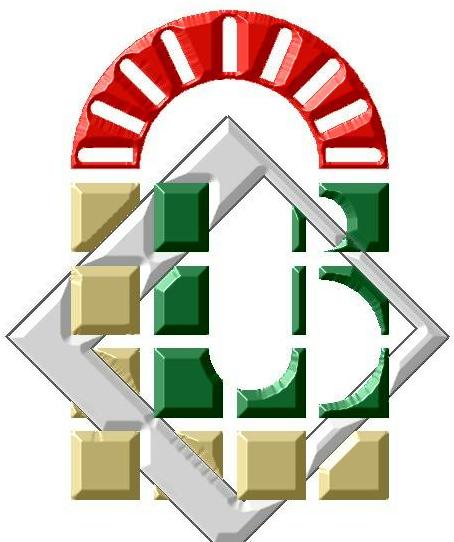 مناقشة أطروحة دكتوراه العلوم                                  ستناقش رسالة دكتوراه العلوم للطالب (ة):            الاسم :  صلاح الدين                       اللقب :شيخاوي                                               قسم : العلوم الاجتماعية                         شعبة :علم النفس                     تخصص: علم النفس العمل و التنظيم  والموسومة بـ  : النسق القيمي وعلاقته بالتوافق المهني ومستوى الإبداع الإداري لدى موظفي الجماعات الإقليمية- دراسة ميدانية على عينة من موظفي  الجماعات الإقليمية بولاية المسيلةوذلك يوم: الأحد 11/07/2021 في الساعة: 09:00 صباحا بـــ : قاعة المناقشات بكلية العلوم الإنسانية والاجتماعية .أمام لجنة المناقشة المكونة من : الصفةالجامعةالرتبةالاسم واللقبالرقمرئيسابسكرةأستاذ    عيسى قبقوب01مشرفا و مقررابسكرةأستاذ نورالدين تاوريريت 02مناقشاالمسيلةأستاذ زين الدين ضياف    03مناقشامناقشامناقشابسكرةسطيفبرج بوعريريجأستاذ  محاضر (أ)  أستاذ  محاضر (أ)  أستاذ  محاضر (أ)  الهام قشي صابر بحريعلي لفقير 040506